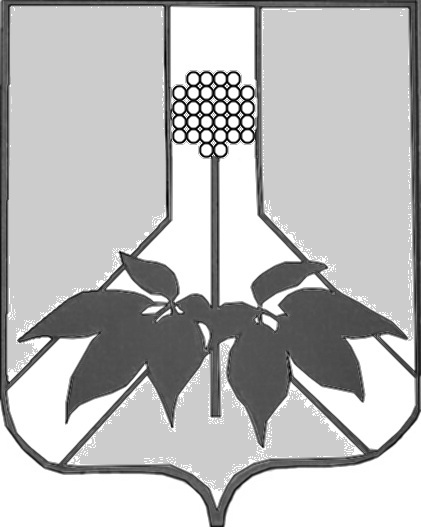 АДМИНИСТРАЦИЯ ДАЛЬНЕРЕЧЕНСКОГО МУНИЦИПАЛЬНОГО РАЙОНАПОСТАНОВЛЕНИE     17 августа 2021 г.                           г. Дальнереченск                                                          355-па	О внесении изменений в  постановление администрацииДальнереченского муниципального района от 23 октября 2017 года № 524-па «Об утверждении  муниципальной программы  «Развитие предпринимательства в Дальнереченском муниципальном районе на 2020 - 2024 годы»»В соответствии  с постановлением администрации Дальнереченского муниципального района от 01 ноября 2019 года  № 455-па  «Об утверждении Порядка разработки, реализации и оценки эффективности муниципальных программ Дальнереченского муниципального района» в целях содействия развитию малого и среднего предпринимательства, руководствуясь Уставом  Дальнереченского  муниципального  района, администрация Дальнереченского муниципального района ПОСТАНОВЛЯЕТ:1. Внести изменения в муниципальную программу «Развитие предпринимательства в Дальнереченском муниципальном районе на 2020- 2024 годы», утвержденную  постановлением администрации Дальнереченского муниципального района от 23 октября 2017 года № 524-па (далее – Программа, Постановление):1.1. Паспорт Программы изложить в редакции Приложения № 1 к настоящему Постановлению.1.2. Приложение № 1 к Постановлению изложить в редакции Приложения № 2 к настоящему постановлению.1.3. В Разделе  6  Программы «Ресурсное обеспечение Программы» абзац первый изложить в следующей редакции:  «Мероприятия Программы реализуется за счет средств местного бюджета и на условиях софинансирования из краевого бюджета. Общий объем финансирования Программы на 2020 - 2024 годы составляет 10 296,87 тыс. рублей, из них, за счет средств местного бюджета: 2020 год –  136,87 тыс. рублей; 2021 год – 130,00 тыс. рублей; 2022 год – 10,00 тыс. рублей; 2023 год – 10,00 тыс. рублей; 2024 год – 10,00 тыс. рублей; за счет средств краевого бюджета 2020 год -  10 000,00 тыс. рублей».	2. Отделу по работе с территориями и делопроизводству администрации Дальнереченского муниципального района обнародовать настоящее постановление в установленном порядке и разместить на официальном сайте администрации Дальнереченского муниципального района в сети « Интернет».3. Настоящее постановление вступает в силу со дня его обнародования в установленном порядке.Глава Дальнереченскогомуниципального района                                                                          В.С. ДерновПриложение № 1 кПостановлению администрацииДальнереченского муниципального районаот    17.08.2021 г. №  355 паПАСПОРТМуниципальной  программы  «Развитие предпринимательства в Дальнереченском муниципальном районе на 2020 - 2024 годы»	Приложение № 2 к постановлению администрации Дальнереченскогомуниципального района    17.08.2021 г.  №  355-паМероприятия по реализации муниципальной программы «Развитие предпринимательства в Дальнереченском муниципальном районе на 2020 - 2024 годы»НаименованиеПрограммыМуниципальная программа «Развитие предпринимательства в Дальнереченском муниципальном районе на 2020 - 2024 годы» (далее - Программа).Основание разработки ПрограммыРаспоряжение администрации Дальнереченского муниципального района от 11 августа  2017 г. № 156-ра.Заказчик ПрограммыАдминистрация  Дальнереченского  муниципального  района.Основные разработчики ПрограммыОтдел экономики администрации  Дальнереченского  муниципального  района.Ответственный исполнитель ПрограммыОтдел экономики администрации  Дальнереченского  муниципального  района.СоисполнителиНе предусмотрены.Участники программыНе предусмотрены.Координатор разработки ПрограммыНе предусмотрены.Цели и задачи Программы:Цель – создание условий для развития малого и среднего предпринимательства в Дальнереченском муниципальном районе.Задачи:увеличение количества субъектов малого и среднего предпринимательства и  доли производимых ими товаров (работ, услуг);оказание поддержки предпринимателям в продвижении производимых ими товаров (работ, услуг);развитие информационно-консультационной и образовательной инфраструктуры поддержки малого и среднего предпринимательства, повышение эффективности ее деятельности;содействие в продвижении продукции, в том числе за пределы района товаров и услуг, выпускаемых субъектами малого и среднего предпринимательства;обеспечение взаимодействия бизнеса и местной власти по решению вопросов социально-экономического развития Дальнереченского муниципального района;увеличение темпов роста объемов инвестиций в сфере малого и среднего предпринимательства;увеличение количества зарегистрированных физических лиц, не являющихся индивидуальными предпринимателями и оказывающих без привлечения наемных работников услуги физическому лицу для личных, домашних и (или) иных подобных нужд (самозанятые граждане)».популяризация продукции местных производителей; содействие в участии юридических лиц и индивидуальных предпринимателей (в том числе самозанятых граждан  и граждан, ведущих личные подсобные  хозяйства) в выставках, ярмарках и иных реализуемых проектах на территории Приморского края.Целевые показатели, индикаторы Программы- увеличение количества малых предприятий и индивидуальных предпринимателей;- увеличение доли оборота малого бизнеса в валовом муниципальном продукте;- росту численности занятых на малых и средних предприятиях;- увеличение количества вновь созданных рабочих мест на малых и средних предприятиях;- увеличение доли занятых в сфере малого и среднего предпринимательства в общей численности занятых в экономике района;- увеличение доли количества самозанятых граждан.Сроки и этапы реализации Программы2020 – 2024 годы, этапы реализации не предусмотрены.Перечень основных      
мероприятий Программы1. Финансовая и имущественная поддержка субъектов малого и среднего предпринимательства.2. Организационное обеспечение малого предпринимательства и среднего предпринимательства.3. Информационно – правовое обеспечение малого и среднего предпринимательства.Объемы и источники финансирования1.Объем финансирования Программы из местного и краевого  бюджетов  составит 10 296,87 тыс. руб. в том числе по годам:Ожидаемые результаты реализации Программы- увеличение количества малых предприятий и индивидуальных предпринимателей -  на 1-3% ежегодно;- увеличение доли оборота малого бизнеса в валовом муниципальном продукте -  до 5% ежегодно;- росту численности занятых на малых и средних предприятиях - на 1 - 3% ежегодно;- увеличение количества вновь созданных рабочих мест на малых и средних предприятиях -  до 10 человек ежегодно;- увеличение доли занятых в сфере малого и среднего предпринимательства в общей численности занятых в экономике района -  до 15% в год;- увеличение количества самозанятых граждан – на 1-3% ежегодно.Система контроля за реализацией программыОбщий контроль за выполнением Программы осуществляет  заказчик Программы.Отчетность по выполнению мероприятий Программы – осуществляет отдел экономики администрации Дальнереченского муниципального района.Составляется ежеквартальный и ежегодно – сводный отчет по установленной форме.Освещение вопросов по малому и среднему бизнесу в СМИ и на официальном сайте администрации Дальнереченского муниципального района.№ п/пНаименованиеНаименованиеКлассификация расходовКлассификация расходовКлассификация расходовКлассификация расходовОбъем финансирования в разрезе источниковтыс. рублей,Объем финансирования, тыс. рублейОбъем финансирования, тыс. рублейОбъем финансирования, тыс. рублейОбъем финансирования, тыс. рублейОбъем финансирования, тыс. рублейОбъем финансирования, тыс. рублейОбъем финансирования, тыс. рублейОбъем финансирования, тыс. рублейОбъем финансирования, тыс. рублейОбъем финансирования, тыс. рублейКоординатор,  главный распорядитель (распорядитель) бюджетных средств, исполнитель№ п/пНаименованиеНаименованиеГРБСРз,ПРзЦСВРОбъем финансирования в разрезе источниковтыс. рублей,2020г.2020г.2021г.2021г.2022г.2023г2023г2023г2023г2024гКоординатор,  главный распорядитель (распорядитель) бюджетных средств, исполнитель12234567889910111111111213Муниципальная программа«Развитие предпринимательствав Дальнереченском муниципальном районе на 2020 - 2024 годы»Муниципальная программа«Развитие предпринимательствав Дальнереченском муниципальном районе на 2020 - 2024 годы»00104120390000000000Итогов.т.ч.10 136,8710 136,87130,00130,0010,0010,0010,0010,0010,0010,00Отдел экономики администрации Дальнереченского муниципального районаМуниципальная программа«Развитие предпринимательствав Дальнереченском муниципальном районе на 2020 - 2024 годы»Муниципальная программа«Развитие предпринимательствав Дальнереченском муниципальном районе на 2020 - 2024 годы»00104120390000000000местный бюджет136,87136,87130,00130,0010,0010,0010,0010,0010,0010,00Отдел экономики администрации Дальнереченского муниципального районаМуниципальная программа«Развитие предпринимательствав Дальнереченском муниципальном районе на 2020 - 2024 годы»Муниципальная программа«Развитие предпринимательствав Дальнереченском муниципальном районе на 2020 - 2024 годы»00104120390000000000краевой бюджет10 000,0010 000,000,000,000,000,000,000,000,000,00Отдел экономики администрации Дальнереченского муниципального районаМуниципальная программа«Развитие предпринимательствав Дальнереченском муниципальном районе на 2020 - 2024 годы»Муниципальная программа«Развитие предпринимательствав Дальнереченском муниципальном районе на 2020 - 2024 годы»00104120390000000000федеральный бюджет0,000,000,000,000,000,000,000,000,000,00Отдел экономики администрации Дальнереченского муниципального района1.Основное мероприятие:«Финансовая и имущественная поддержка субъектов малого и среднего предпринимательства, самозанятых граждан и граждан, ведущих личные подсобные  хозяйства»Основное мероприятие:«Финансовая и имущественная поддержка субъектов малого и среднего предпринимательства, самозанятых граждан и граждан, ведущих личные подсобные  хозяйства»Основное мероприятие:«Финансовая и имущественная поддержка субъектов малого и среднего предпринимательства, самозанятых граждан и граждан, ведущих личные подсобные  хозяйства»Основное мероприятие:«Финансовая и имущественная поддержка субъектов малого и среднего предпринимательства, самозанятых граждан и граждан, ведущих личные подсобные  хозяйства»Основное мероприятие:«Финансовая и имущественная поддержка субъектов малого и среднего предпринимательства, самозанятых граждан и граждан, ведущих личные подсобные  хозяйства»Основное мероприятие:«Финансовая и имущественная поддержка субъектов малого и среднего предпринимательства, самозанятых граждан и граждан, ведущих личные подсобные  хозяйства»Основное мероприятие:«Финансовая и имущественная поддержка субъектов малого и среднего предпринимательства, самозанятых граждан и граждан, ведущих личные подсобные  хозяйства»Основное мероприятие:«Финансовая и имущественная поддержка субъектов малого и среднего предпринимательства, самозанятых граждан и граждан, ведущих личные подсобные  хозяйства»Основное мероприятие:«Финансовая и имущественная поддержка субъектов малого и среднего предпринимательства, самозанятых граждан и граждан, ведущих личные подсобные  хозяйства»Основное мероприятие:«Финансовая и имущественная поддержка субъектов малого и среднего предпринимательства, самозанятых граждан и граждан, ведущих личные подсобные  хозяйства»Основное мероприятие:«Финансовая и имущественная поддержка субъектов малого и среднего предпринимательства, самозанятых граждан и граждан, ведущих личные подсобные  хозяйства»Основное мероприятие:«Финансовая и имущественная поддержка субъектов малого и среднего предпринимательства, самозанятых граждан и граждан, ведущих личные подсобные  хозяйства»Основное мероприятие:«Финансовая и имущественная поддержка субъектов малого и среднего предпринимательства, самозанятых граждан и граждан, ведущих личные подсобные  хозяйства»Основное мероприятие:«Финансовая и имущественная поддержка субъектов малого и среднего предпринимательства, самозанятых граждан и граждан, ведущих личные подсобные  хозяйства»Основное мероприятие:«Финансовая и имущественная поддержка субъектов малого и среднего предпринимательства, самозанятых граждан и граждан, ведущих личные подсобные  хозяйства»Основное мероприятие:«Финансовая и имущественная поддержка субъектов малого и среднего предпринимательства, самозанятых граждан и граждан, ведущих личные подсобные  хозяйства»Основное мероприятие:«Финансовая и имущественная поддержка субъектов малого и среднего предпринимательства, самозанятых граждан и граждан, ведущих личные подсобные  хозяйства»Основное мероприятие:«Финансовая и имущественная поддержка субъектов малого и среднего предпринимательства, самозанятых граждан и граждан, ведущих личные подсобные  хозяйства»1.1.Направления реализации основного мероприятия: КБК 001 0412 0390100000 000Направления реализации основного мероприятия: КБК 001 0412 0390100000 000Направления реализации основного мероприятия: КБК 001 0412 0390100000 000Направления реализации основного мероприятия: КБК 001 0412 0390100000 000Направления реализации основного мероприятия: КБК 001 0412 0390100000 000Направления реализации основного мероприятия: КБК 001 0412 0390100000 000Направления реализации основного мероприятия: КБК 001 0412 0390100000 000Направления реализации основного мероприятия: КБК 001 0412 0390100000 000Направления реализации основного мероприятия: КБК 001 0412 0390100000 000Направления реализации основного мероприятия: КБК 001 0412 0390100000 000Направления реализации основного мероприятия: КБК 001 0412 0390100000 000Направления реализации основного мероприятия: КБК 001 0412 0390100000 000Направления реализации основного мероприятия: КБК 001 0412 0390100000 000Направления реализации основного мероприятия: КБК 001 0412 0390100000 000Направления реализации основного мероприятия: КБК 001 0412 0390100000 000Направления реализации основного мероприятия: КБК 001 0412 0390100000 000Направления реализации основного мероприятия: КБК 001 0412 0390100000 000Направления реализации основного мероприятия: КБК 001 0412 0390100000 0001.1.1.Возмещение части затрат субъектам малого и среднего предпринимательства на оплату расходов, связанных с началом предпринимательской деятельности (реализация бизнес-планов, регистрация юридического лица или индивидуального предпринимателя, других  связанных с этим расходов)Возмещение части затрат субъектам малого и среднего предпринимательства на оплату расходов, связанных с началом предпринимательской деятельности (реализация бизнес-планов, регистрация юридического лица или индивидуального предпринимателя, других  связанных с этим расходов)00104120390163460810Всегов т.ч.0,000,000,000,000,000,000,000,000,000,00Отдел экономики администрации Дальнереченского муниципального района1.1.1.Возмещение части затрат субъектам малого и среднего предпринимательства на оплату расходов, связанных с началом предпринимательской деятельности (реализация бизнес-планов, регистрация юридического лица или индивидуального предпринимателя, других  связанных с этим расходов)Возмещение части затрат субъектам малого и среднего предпринимательства на оплату расходов, связанных с началом предпринимательской деятельности (реализация бизнес-планов, регистрация юридического лица или индивидуального предпринимателя, других  связанных с этим расходов)00104120390163460810местный бюджет0,000,000,000,000,000,000,000,000,000,00Отдел экономики администрации Дальнереченского муниципального района1.1.1.Возмещение части затрат субъектам малого и среднего предпринимательства на оплату расходов, связанных с началом предпринимательской деятельности (реализация бизнес-планов, регистрация юридического лица или индивидуального предпринимателя, других  связанных с этим расходов)Возмещение части затрат субъектам малого и среднего предпринимательства на оплату расходов, связанных с началом предпринимательской деятельности (реализация бизнес-планов, регистрация юридического лица или индивидуального предпринимателя, других  связанных с этим расходов)00104120390163460810краевой бюджет0,000,000,000,000,000,000,000,000,000,00Отдел экономики администрации Дальнереченского муниципального района1.1.1.Возмещение части затрат субъектам малого и среднего предпринимательства на оплату расходов, связанных с началом предпринимательской деятельности (реализация бизнес-планов, регистрация юридического лица или индивидуального предпринимателя, других  связанных с этим расходов)Возмещение части затрат субъектам малого и среднего предпринимательства на оплату расходов, связанных с началом предпринимательской деятельности (реализация бизнес-планов, регистрация юридического лица или индивидуального предпринимателя, других  связанных с этим расходов)00104120390163460810федеральный бюджет0,000,000,000,000,000,000,000,000,000,00Отдел экономики администрации Дальнереченского муниципального района1.1.2.Возмещение части затрат субъектам малого и среднего предпринимательства, осуществляющих свою деятельность в области сельскохозяйственного производства: на техническое переоснащение сельскохозяйственного производства,  строительство (реконструкцию) производственных зданий (помещений) и приобретение племенного скота.Возмещение части затрат субъектам малого и среднего предпринимательства, осуществляющих свою деятельность в области сельскохозяйственного производства: на техническое переоснащение сельскохозяйственного производства,  строительство (реконструкцию) производственных зданий (помещений) и приобретение племенного скота.00104120390163461810Всегов т.ч.местный бюджет0,000,000,000,000,000,000,000,000,000,00Отдел экономики администрации Дальнереченского муниципального района1.1.3Популяризация продукции местных производителей; содействие в участии юридических лиц и индивидуальных предпринимателей  (в том числе самозанятых граждан и граждан, ведущих личные подсобные  хозяйства) в выставках, ярмарках и иных реализуемых проектах на территории Приморского краяПопуляризация продукции местных производителей; содействие в участии юридических лиц и индивидуальных предпринимателей  (в том числе самозанятых граждан и граждан, ведущих личные подсобные  хозяйства) в выставках, ярмарках и иных реализуемых проектах на территории Приморского края00104120390123462Всегов т.ч.местный бюджет0,000,00100,00100,000,000,000,000,000,000,00Главы  сельских поселений,   отдел экономики администрации Дальнереченского муниципального района,  МКУ «РИДЦ»2.Основное мероприятие:«Организация и проведение конкурсных мероприятий и профессиональных праздников в целях популяризации предпринимательской деятельности»Основное мероприятие:«Организация и проведение конкурсных мероприятий и профессиональных праздников в целях популяризации предпринимательской деятельности»Основное мероприятие:«Организация и проведение конкурсных мероприятий и профессиональных праздников в целях популяризации предпринимательской деятельности»Основное мероприятие:«Организация и проведение конкурсных мероприятий и профессиональных праздников в целях популяризации предпринимательской деятельности»Основное мероприятие:«Организация и проведение конкурсных мероприятий и профессиональных праздников в целях популяризации предпринимательской деятельности»Основное мероприятие:«Организация и проведение конкурсных мероприятий и профессиональных праздников в целях популяризации предпринимательской деятельности»Основное мероприятие:«Организация и проведение конкурсных мероприятий и профессиональных праздников в целях популяризации предпринимательской деятельности»Основное мероприятие:«Организация и проведение конкурсных мероприятий и профессиональных праздников в целях популяризации предпринимательской деятельности»Основное мероприятие:«Организация и проведение конкурсных мероприятий и профессиональных праздников в целях популяризации предпринимательской деятельности»Основное мероприятие:«Организация и проведение конкурсных мероприятий и профессиональных праздников в целях популяризации предпринимательской деятельности»Основное мероприятие:«Организация и проведение конкурсных мероприятий и профессиональных праздников в целях популяризации предпринимательской деятельности»Основное мероприятие:«Организация и проведение конкурсных мероприятий и профессиональных праздников в целях популяризации предпринимательской деятельности»Основное мероприятие:«Организация и проведение конкурсных мероприятий и профессиональных праздников в целях популяризации предпринимательской деятельности»Основное мероприятие:«Организация и проведение конкурсных мероприятий и профессиональных праздников в целях популяризации предпринимательской деятельности»Основное мероприятие:«Организация и проведение конкурсных мероприятий и профессиональных праздников в целях популяризации предпринимательской деятельности»Основное мероприятие:«Организация и проведение конкурсных мероприятий и профессиональных праздников в целях популяризации предпринимательской деятельности»Основное мероприятие:«Организация и проведение конкурсных мероприятий и профессиональных праздников в целях популяризации предпринимательской деятельности»Основное мероприятие:«Организация и проведение конкурсных мероприятий и профессиональных праздников в целях популяризации предпринимательской деятельности»2.1.Направления реализации основного мероприятия:      КБК   001 0412 0390223450 000Направления реализации основного мероприятия:      КБК   001 0412 0390223450 000Направления реализации основного мероприятия:      КБК   001 0412 0390223450 000Направления реализации основного мероприятия:      КБК   001 0412 0390223450 000Направления реализации основного мероприятия:      КБК   001 0412 0390223450 000Направления реализации основного мероприятия:      КБК   001 0412 0390223450 000Направления реализации основного мероприятия:      КБК   001 0412 0390223450 000Направления реализации основного мероприятия:      КБК   001 0412 0390223450 000Направления реализации основного мероприятия:      КБК   001 0412 0390223450 000Направления реализации основного мероприятия:      КБК   001 0412 0390223450 000Направления реализации основного мероприятия:      КБК   001 0412 0390223450 000Направления реализации основного мероприятия:      КБК   001 0412 0390223450 000Направления реализации основного мероприятия:      КБК   001 0412 0390223450 000Направления реализации основного мероприятия:      КБК   001 0412 0390223450 000Направления реализации основного мероприятия:      КБК   001 0412 0390223450 000Направления реализации основного мероприятия:      КБК   001 0412 0390223450 000Направления реализации основного мероприятия:      КБК   001 0412 0390223450 000Направления реализации основного мероприятия:      КБК   001 0412 0390223450 0002.1.1.Проведение семинаров, бизнес-встреч,  встреч по обмену опытом по вопросам малого предпринимательства и вопросам самозанятых граждан. Участие в краевых конференциях, съездах.0010010412240Всегов т.ч.местный бюджетВсегов т.ч.местный бюджет0,0010,000,000,000,000,000,000,000,00Отдел экономики администрации Дальнереченского муниципального района2.1.2.Проведение профессиональных праздников, популяризация предпринимательской деятельности и формирование  положительного имиджа предпринимателя00100104120390223450240Всегов т.ч.местный бюджетВсегов т.ч.местный бюджет35,8620,0010,0010,0010,0010,0010,0010,0010,00Отдел экономики администрации Дальнереченского муниципального района2.1.3.Привлечение субъектов малого и среднего предпринимательства для выполнения муниципальных заказов на условиях определенных законодательством. Участие в конкурсах и аукционах на право аренды и приобретения в собственность муниципальных объектов.Финансирование не требуетсяФинансирование не требуетсяОтдел экономики администрации Дальнереченского муниципального района3.Основное мероприятие:«Информационно – правовое обеспечение малого и среднего предпринимательства»Основное мероприятие:«Информационно – правовое обеспечение малого и среднего предпринимательства»Основное мероприятие:«Информационно – правовое обеспечение малого и среднего предпринимательства»Основное мероприятие:«Информационно – правовое обеспечение малого и среднего предпринимательства»Основное мероприятие:«Информационно – правовое обеспечение малого и среднего предпринимательства»Основное мероприятие:«Информационно – правовое обеспечение малого и среднего предпринимательства»Основное мероприятие:«Информационно – правовое обеспечение малого и среднего предпринимательства»Основное мероприятие:«Информационно – правовое обеспечение малого и среднего предпринимательства»Основное мероприятие:«Информационно – правовое обеспечение малого и среднего предпринимательства»Основное мероприятие:«Информационно – правовое обеспечение малого и среднего предпринимательства»Основное мероприятие:«Информационно – правовое обеспечение малого и среднего предпринимательства»Основное мероприятие:«Информационно – правовое обеспечение малого и среднего предпринимательства»Основное мероприятие:«Информационно – правовое обеспечение малого и среднего предпринимательства»Основное мероприятие:«Информационно – правовое обеспечение малого и среднего предпринимательства»Основное мероприятие:«Информационно – правовое обеспечение малого и среднего предпринимательства»Основное мероприятие:«Информационно – правовое обеспечение малого и среднего предпринимательства»Основное мероприятие:«Информационно – правовое обеспечение малого и среднего предпринимательства»Основное мероприятие:«Информационно – правовое обеспечение малого и среднего предпринимательства»3.1.Направления реализации основного мероприятия:Направления реализации основного мероприятия:Направления реализации основного мероприятия:Направления реализации основного мероприятия:Направления реализации основного мероприятия:Направления реализации основного мероприятия:Направления реализации основного мероприятия:Направления реализации основного мероприятия:Направления реализации основного мероприятия:Направления реализации основного мероприятия:Направления реализации основного мероприятия:Направления реализации основного мероприятия:Направления реализации основного мероприятия:Направления реализации основного мероприятия:Направления реализации основного мероприятия:Направления реализации основного мероприятия:Направления реализации основного мероприятия:Направления реализации основного мероприятия:3.1.1.Освещение проблем организации бизнеса и историй успешной предпринимательской деятельности в средствах массовой информации и на сайте администрацииФинансирование не требуетсяФинансирование не требуетсяОтдел экономики администрации Дальнереченского муниципального района3.1.2.Содействие в организации обучения руководителей   малых предприятий и индивидуальных предпринимателей  из числа социально не   защищенных слоев населения.Финансирование не требуетсяФинансирование не требуетсяОтдел экономики администрации Дальнереченского муниципального района4.Основное мероприятие:«Федеральный проект «Акселерация субъектов малого и среднего предпринимательства»Основное мероприятие:«Федеральный проект «Акселерация субъектов малого и среднего предпринимательства»Основное мероприятие:«Федеральный проект «Акселерация субъектов малого и среднего предпринимательства»Основное мероприятие:«Федеральный проект «Акселерация субъектов малого и среднего предпринимательства»Основное мероприятие:«Федеральный проект «Акселерация субъектов малого и среднего предпринимательства»Основное мероприятие:«Федеральный проект «Акселерация субъектов малого и среднего предпринимательства»Основное мероприятие:«Федеральный проект «Акселерация субъектов малого и среднего предпринимательства»Основное мероприятие:«Федеральный проект «Акселерация субъектов малого и среднего предпринимательства»Основное мероприятие:«Федеральный проект «Акселерация субъектов малого и среднего предпринимательства»Основное мероприятие:«Федеральный проект «Акселерация субъектов малого и среднего предпринимательства»Основное мероприятие:«Федеральный проект «Акселерация субъектов малого и среднего предпринимательства»Основное мероприятие:«Федеральный проект «Акселерация субъектов малого и среднего предпринимательства»Основное мероприятие:«Федеральный проект «Акселерация субъектов малого и среднего предпринимательства»Основное мероприятие:«Федеральный проект «Акселерация субъектов малого и среднего предпринимательства»Основное мероприятие:«Федеральный проект «Акселерация субъектов малого и среднего предпринимательства»Основное мероприятие:«Федеральный проект «Акселерация субъектов малого и среднего предпринимательства»Основное мероприятие:«Федеральный проект «Акселерация субъектов малого и среднего предпринимательства»Основное мероприятие:«Федеральный проект «Акселерация субъектов малого и среднего предпринимательства»4.1.Направления реализации основного мероприятия: КБК 001 0412 039I500000 000Направления реализации основного мероприятия: КБК 001 0412 039I500000 000Направления реализации основного мероприятия: КБК 001 0412 039I500000 000Направления реализации основного мероприятия: КБК 001 0412 039I500000 000Направления реализации основного мероприятия: КБК 001 0412 039I500000 000Направления реализации основного мероприятия: КБК 001 0412 039I500000 000Направления реализации основного мероприятия: КБК 001 0412 039I500000 000Направления реализации основного мероприятия: КБК 001 0412 039I500000 000Направления реализации основного мероприятия: КБК 001 0412 039I500000 000Направления реализации основного мероприятия: КБК 001 0412 039I500000 000Направления реализации основного мероприятия: КБК 001 0412 039I500000 000Направления реализации основного мероприятия: КБК 001 0412 039I500000 000Направления реализации основного мероприятия: КБК 001 0412 039I500000 000Направления реализации основного мероприятия: КБК 001 0412 039I500000 000Направления реализации основного мероприятия: КБК 001 0412 039I500000 000Направления реализации основного мероприятия: КБК 001 0412 039I500000 000Направления реализации основного мероприятия: КБК 001 0412 039I500000 000Направления реализации основного мероприятия: КБК 001 0412 039I500000 0004.1.1.Финансовое обеспечение планируемых затрат по проекту «Строительство мини-фермы в 100 дойных коров в Дальнереченском муниципальном районе», победившему на конкурсе проектов развития малого и среднего предпринимательства в муниципальных образованиях Приморского края до 2025 года,  а именно на приобретение, установку и ввод в эксплуатацию мини-цеха по производству молочных продуктов за счет средств краевого бюджета.0010010412039I592350810краевой бюджеткраевой бюджет10 000,000,000,000,000,000,000,000,000,00Отдел экономики администрации Дальнереченского муниципального района4.1.1.Субсидии юридическим лицам (кроме некоммерческих организаций), индивидуальным предпринимателям, физическим лицам.0010010412039I592350810краевой бюджеткраевой бюджет10 000,000,000,000,000,000,000,000,000,00Отдел экономики администрации Дальнереченского муниципального района4.1.2.Финансовое обеспечение планируемых затрат по проекту «Строительство мини-фермы в 100 дойных коров в Дальнереченском муниципальном районе», победившему на конкурсе проектов развития малого и среднего предпринимательства в муниципальных образованиях Приморского края до 2025 года,  а именно на приобретение, установку и ввод в эксплуатацию мини-цеха по производству молочных продуктов за счет средств местного бюджета на условиях софинансирования.0010010412039I5S2350810местный бюджетместный бюджет101,0100,000,000,000,000,000,000,000,00Отдел экономики администрации Дальнереченского муниципального района4.1.2.Субсидии юридическим лицам (кроме некоммерческих организаций), индивидуальным предпринимателям, физическим лицам.0010010412039IS2350810местный бюджетместный бюджет101,0100,000,000,000,000,000,000,000,00Отдел экономики администрации Дальнереченского муниципального района